UČENICI KOJI IDU NA DOPUNSKU NASTAVU IZ HRVATSKOG JEZIKA KOD PROF. VESNE BEGIĆ:3. E	PETRA LUCIN	PETRA LUKANIĆ	PETRA POVOLJNJAK3. H	MIJO ŠIPRAKDOPUNSKA NASTAVA ODRŽAT ĆE SE PREMA SLJEDEĆEM RASPOREDU: Nastava će se održati u kabinetu hrvatskog jezika. U Velikoj Gorici, 22. svibnja 2017. 					Vesna Begić, prof.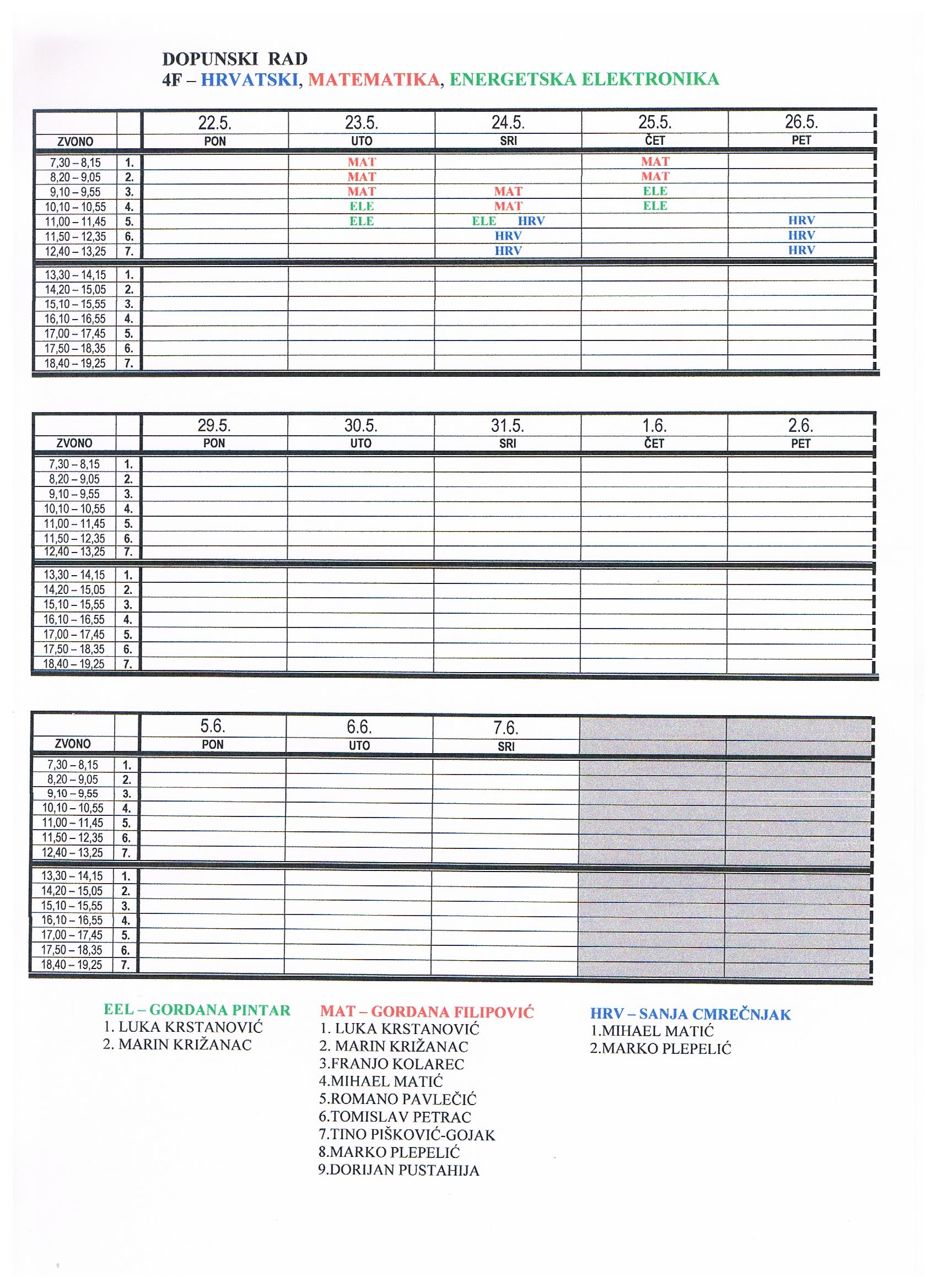 UTORAK, 23.5. 2017.14. 20 – 15.55ČETVRTAK, 25. 5. 2017. 15. 10 – 16.55PETAK, 26. 5. 2017. 16.10. – 17.45PONEDJELJAK, 5. 6. 2017.16.10. – 17. 45UTORAK, 6.6. 2017. 14.20 – 15. 55